Henri de RégnierLETTRES A ANDRE GIDEPréface et notes D. J. NiederauerLibrairies Droz et Minard 1972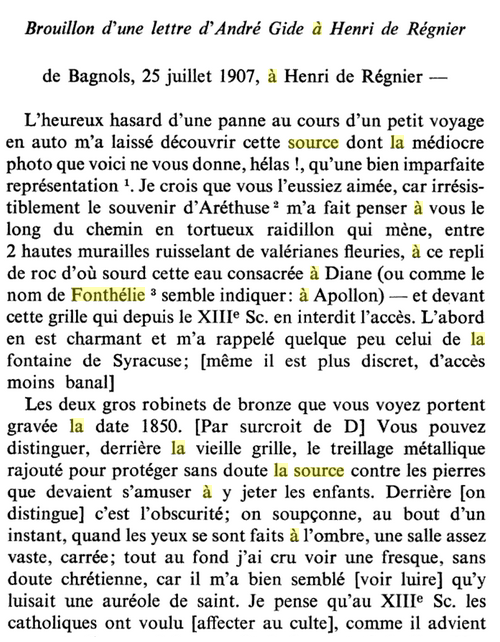 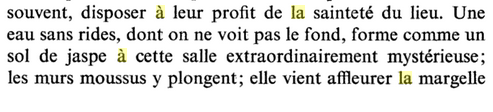 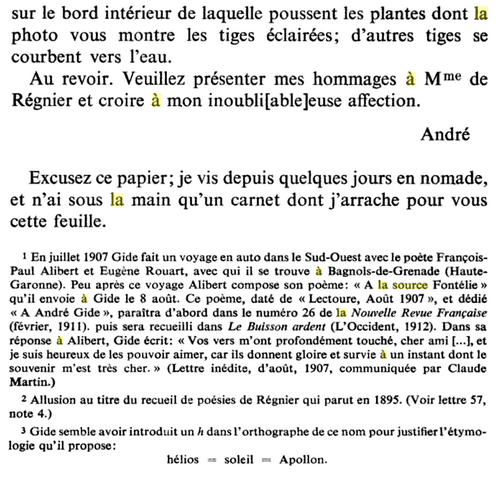 Extrait de la réponse d’Henri de Régnier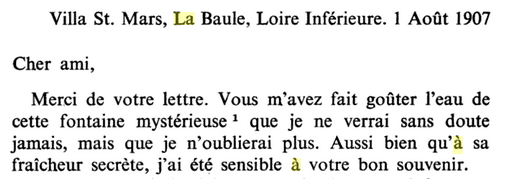 ………………………….